Executive Committee Meeting Agenda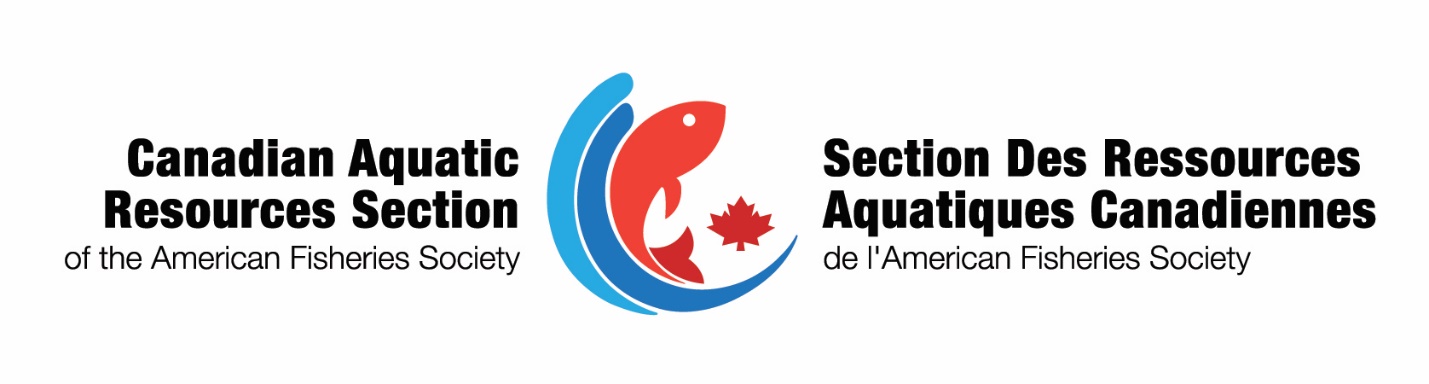 June 1, 2022, 1:30pm Newfoundland Standard Time (NST)CARS ExCommHosted by Craig Purchasehttps://mun.webex.com/mun/j.php?MTID=m5d0c886d2f83cc8f0c80ebf6787e9c83Wednesday, 1 Jun, 2022 1:30 pm | 1 hour 30 minutes | (UTC-02:30) NewfoundlandMeeting number: 2634 203 3477Password: cRVQmCyg478Join by video systemDial 26342033477@mun.webex.comYou can also dial 173.243.2.68 and enter your meeting number.Join by phone+1-415-655-0002 United States TollAccess code: 263 420 33477


InviteesPresident: Craig PurchaseVice-President: Fielding MontgomeryPast-President: Caleb HaslerTreasurer & Secretary: Erin RechiskyCommunications Officer: Lindsay PottsAssistant Communications Officer: Sarah RabideauHead of Student Committee: Amber FedusChair of Larkin Award: Sarah LehnertAttended: CP, ER, SLRegrets: CH, SR, AF, LPApproval of AgendaApprovedReview and Approval previous minutes of April 2022approvedActions from Previous MinutesAction: Craig to contact WCFS president, copy Doug and pull the plug. Check with Cooke.  Contact Cooke and SCAS president about being replaced. – NOT doneAdvertise for expression of interest for book art (Lindsay)Reminder email/tweet about Larkin award (Lindsay)Reminder about Legends to be sent out (Lindsay)Take off non-members from list server (Lindsay)Add placemarker about archiving website stuffCommunications Update (Lindsay)..President’s Update (Craig)Upcoming AFS Spokane Leadership Events _ Craig is not going to be physically present will plan to attend some things remoteOfficer's meeting - Morning of Friday, August 19Management Committee - Afternoon of Friday, August 19Governing Board - All day, Saturday, August 20 (Caleb will attend as proxy)Business meeting - Morning of Wednesday, August 24 (time not determined but the morning time avoids conflict with afternoon salmon release event)Incoming Governing Board Breakfast - Morning of Thursday, August 25 (this is for the new GB)Past-President’s update (Caleb)…Caleb did not attend meetingLegends (Caleb)….Caleb did not attend meetingNominating Committee (Caleb)No update (Start thinking about this Jan ’23)Chapter and Student Updates (Amber) Trivia event was held before previous ExComm meeting, details…Email from AmberThe trivia event that was hosted went very well! Emma and Brad in the student committee did an amazing job at putting together the questions and were great at hosting the session. I attended to make sure everything went well. We had 2 students attend, and while we were hoping for more, the feedback I got says it was a very fun event. I did have 4 other students reply to my Google forms survey saying they were coming, but never showed up. For the next event, the student committee and I have discussed that we need to try to find more ways to engage students, which we will be touching on in our next meeting. The winner for the prize has been contacted. They asked if we have the new Freshwater Fishes of Ontario book by Mandrak? That's what they requested for their book prize. If not, is it possible I can provide them with a list of books to choose from? I know it was mentioned that an AFS publication could be donated but I'm just not too sure where to find a list for this and don't want to give the wrong information. Only 3 on the call, push to agenda on next meeting.Treasurer’s Update (Erin)Balances: $11,072.67CHQ. $2,604.43 LARKINNew GIC 10K went in in May (no redeemable for 1 year with 2.5% rate)215 members (May 10, 2022) – was sent to Erin DFO, Craig did not get sent updatePAGSE $520 (paid 2021), AFS reimburses but takes about 6 months and we don’t have it yet. AFS is getting a new person in this position which hopefully will make things smoother.Erin says she was told someone was going to follow up, but they have not yet. New action for Erin to follow up again.Larkin Award (Sarah)Larkin award applications are due June 17. She has 5 so far, but history says most come in late.Has 4 judges lined up (Graham Raby, Liz Manderville, Claire Venney, Paul Bzonek).Sarah says some students report having trouble getting the CARS membership, Erin passed on contact at AFS for guidance.We don’t have clear guidance about conflict of interest in our SOP.Next MeetingNot sure if a meeting will be held before September. Suggestion of email chain in July to see if one needs to be scheduled.Other BusinessUpdate on Spokane meeting (place holder)First SCAS meeting is Montreal in Feb 23-26? (wed to Friday)